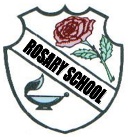 Rosary School – Sharjah (Halwan)Grade 1 -_Time Table and Portion for First Term Summative Assessment (2018 – 2019)الثلاثاء  27 /11/  2018 االتربية الوطنية ويشمل الدروس التالية: خليفة القائد – جواز السّفر – بطاقة الهوية  من صفحة 84 إلى 73  Tuesday, 27th  Nov.  2018 Social Study (Foreigners): Unit 1: Emirates Throughout History Lesson one :- The Union Day.                           Lesson two:- Symbols of the UnionUnit 2: Emirati figures Lesson one :- Sheikh Khalifa bin Zayed Al Nahyan.   Lesson two:- Sheikh Mohammad bin Rashid Al MaktoumTuesday, 4th Dec. 2018 English :Grammar: Unit-2 “I can do”        1. Verbs                         2.  Adjectives                  3. Nouns Unit-3 “Let’s find out”      1. Singular/Plural                    2.  Punctuation (capital letter at the beginning, full stop at the end.)Vocabulary and spelling: Unit-2 “I can do”  1. Action words              2.CVC words                      3. High frequency words   4. Rhyming words        5. Diagraph ‘sh”Unit-3 “Let’s find out”  1. Labels & lists      2. Diagraph ‘ck, ng”   3. Animals and their young ones     4. Rhyming wordsStudent’s Book pages (12-20, 22-30)          Work Book pages (11-17, 19, 23)All corresponding work done in copy bookالأربعاء 5 / 12/ 2016 التربية الاسلامية:  الله الرحمن .            - سورة الفيل .            - دعاء النوم .Thursday, 6th Dec. 2018 Science:   * Topic 1 Plants Lessons 1.1, 1.2, 1.3 and 1.4          * Topic 2 Humans and animals Lessons 2.3, 2.4 and 2.5*Topic 3 Material properties Lessons 3.1, 3.2 and 3.3         *Topic 4 Forces Lessons 4.1 and  4.2Learn to write the following keywords: living, non-living, alive, move, grow, diet, healthy, sugary, materials, properties, senses, flexible, elastic, waterproof, absorbentالأحد  9 / 12 / 2018 اللغة العربية ويشمل الدروس التالية: دروس الحروف ( د – ذ – ر – ز – س - ش )      *من كتاب الطالب وكتاب النشاط   Sunday, 9th Dec. 2018 : Arabic (Foreigners)        - أقاربي.        - حديقة البيت .                      Monday, 10th Dec. 2018  Math.Unit 5- Addition and subtraction (L- 1, 2, 4, 5, 6 & 8)                WB pages: 31, 32, 34, 35, 36 & 38Unit 10- 2D Shapes (L- 2 & 3)    WB pages 72 & 73Unit 11- 3D Shapes (L 1)        WB page 75All corresponding work done in the copy book.Tuesday, 11th Dec. 2018 French :  Le cahier d’exercices:    pages :  10 - 11 - 12 - 13 – 14- 15